Geachte bewoner, 	Enexis brengt stroom en gas bij u in huis. Dat doen we via een ondergronds netwerk van kabels en leidingen. Om storingen te voorkomen, onderhouden wij ons netwerk goed. Daarom werken we binnenkort in uw straat aan het gasnet. Wanneer beginnen onze werkzaamheden?Meestal merkt u niets van ons onderhoud. Maar deze keer wel. Vanaf 23-02-2015 gaan we in uw straat aan de slag. Dit kan betekenen dat we tijdelijk straatstenen of beplanting weghalen en gaan graven. Dit is nodig om de werkzaamheden aan onze kabels of leidingen te kunnen verrichten. Aannemer  Visser & Smit Hanab Distributie BV voert dit onderhoud uit voor Enexis. Wat betekent dit voor u?Het kan zijn dat uw pand soms wat moeilijk bereikbaar is. We maken de sleuven ’s avonds en in het weekend zoveel mogelijk dicht, vanwege de veiligheid. Zo beperken wij ook de overlast voor u. Helaas is dit niet altijd mogelijk. We doen er alles aan om de duur van de werkzaamheden zo kort mogelijk te houden. Graag uw begrip.Meer informatieHebt u vragen over de werkzaamheden? Neem dan gerust contact op met M.Bronk  via telefoonnummer  +31(0)6 50225643 of het algemeen nummer van Visser en Smit Hanab te Hoensbroek 045-5281028Met vriendelijke groet,M.BronkUitvoerderVisser en Smit HanabEnexis B.V.bezoekadresMagistratenlaan 1165223 MB 's-HertogenboschpostadresPostbus 8565201 AW ’s-Hertogenboschinternetwww.enexis.nlLET OP! WerkzaamhedenAan de bewoner(s) van dit pandDatum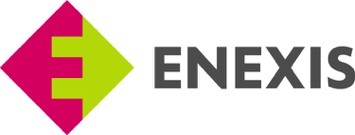 OnderwerpWerkzaamheden aan het gasnet in uw straatWerkzaamheden aan het gasnet in uw straatWerkzaamheden aan het gasnet in uw straatWerkzaamheden aan het gasnet in uw straat